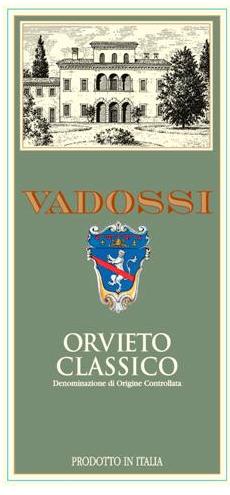 ORVIETO CLASSICOD.O.C.REGIONE: ToscanaUVE: Trebbiano, Malvasia, Verdello, Grechetto.CARATTERISTICHE ORGANOLETTICHEColore: giallo paglierino tenue.Profumo: delicato e gradevole, con sentori di fiori e frutta.Sapore: intenso.Alcol: 12,5% Vol.Temperatura di servizio: 10°CAbbinamenti consigliati: ideale con crostacei e formaggi a pasta molle.DATI LOGISTICICodice EAN: 8013345005762Bottiglia: Bordolese 750mlMisure del cartone: 321x241x306 mmPeso lordo del cartone: 14,4 kg Bottiglie / cartone: 12Cartoni / pallet: 84 (14 cartoni x 6 strati)